ARTICLE 5PROTECTION OF PERSONS UNDER DISABILITY AND THEIR PROPERTYPART 1GENERAL PROVISIONS§5-101.  Definitions and use of terms(REPEALED)SECTION HISTORYPL 1979, c. 540, §1 (NEW). PL 2005, c. 371, §1 (AMD). PL 2015, c. 296, Pt. C, §4 (AMD). PL 2015, c. 296, Pt. D, §1 (AFF). PL 2017, c. 402, Pt. A, §1 (RP). PL 2017, c. 402, Pt. F, §1 (AFF). PL 2019, c. 417, Pt. B, §14 (AFF). §5-102.  Jurisdiction of subject matter; consolidation of proceedings(REPEALED)SECTION HISTORYPL 1979, c. 540, §1 (NEW). PL 2015, c. 460, §6 (AMD). PL 2017, c. 402, Pt. A, §1 (RP). PL 2017, c. 402, Pt. F, §1 (AFF). PL 2019, c. 417, Pt. B, §14 (AFF). §5-103.  Facility of payment or delivery(REPEALED)SECTION HISTORYPL 1979, c. 540, §1 (NEW). PL 1991, c. 641, §1 (AMD). PL 2017, c. 402, Pt. A, §1 (RP). PL 2017, c. 402, Pt. F, §1 (AFF). PL 2019, c. 417, Pt. B, §14 (AFF). §5-104.  Delegation of powers by parent or guardian(REPEALED)SECTION HISTORYPL 1979, c. 540, §1 (NEW). PL 1979, c. 690, §17 (AMD). PL 1997, c. 455, §7 (RPR). PL 2003, c. 583, §2 (AMD). PL 2011, c. 43, §1 (AMD). PL 2015, c. 467, §§1, 2 (AMD). PL 2017, c. 42, §1 (AMD). PL 2017, c. 402, Pt. A, §1 (RP). PL 2017, c. 402, Pt. F, §1 (AFF). PL 2019, c. 417, Pt. B, §14 (AFF). §5-105.  Limited guardianships(REPEALED)SECTION HISTORYPL 1979, c. 540, §1 (NEW). PL 2017, c. 402, Pt. A, §1 (RP). PL 2017, c. 402, Pt. F, §1 (AFF). PL 2019, c. 417, Pt. B, §14 (AFF). PART 2GUARDIANS OF MINORS§5-201.  Status of guardian of minor; general(REPEALED)SECTION HISTORYPL 1979, c. 540, §1 (NEW). PL 2005, c. 372, §1 (AMD). PL 2017, c. 402, Pt. A, §1 (RP). PL 2017, c. 402, Pt. F, §1 (AFF). PL 2019, c. 417, Pt. B, §14 (AFF). §5-202.  Testamentary appointment of guardian of minor(REPEALED)SECTION HISTORYPL 1979, c. 540, §1 (NEW). PL 2017, c. 402, Pt. A, §1 (RP). PL 2017, c. 402, Pt. F, §1 (AFF). PL 2019, c. 417, Pt. B, §14 (AFF). §5-203.  Objection by minor of 14 or older to testamentary appointment(REPEALED)SECTION HISTORYPL 1979, c. 540, §1 (NEW). PL 2017, c. 402, Pt. A, §1 (RP). PL 2017, c. 402, Pt. F, §1 (AFF). PL 2019, c. 417, Pt. B, §14 (AFF). §5-204.  Court appointment of guardian of minor; conditions for appointment(REPEALED)SECTION HISTORYPL 1979, c. 540, §1 (NEW). PL 1995, c. 623, §1 (RPR). PL 1999, c. 46, §1 (AMD). PL 2001, c. 554, §2 (AMD). PL 2003, c. 689, §§B6,7 (REV). PL 2005, c. 371, §2 (AMD). PL 2017, c. 187, §1 (AMD). PL 2017, c. 402, Pt. A, §1 (RP). PL 2017, c. 402, Pt. F, §1 (AFF). PL 2019, c. 417, Pt. B, §14 (AFF). §5-205.  Court appointment of guardian of minor; venue(REPEALED)SECTION HISTORYPL 1979, c. 540, §1 (NEW). PL 2017, c. 223, §4 (AMD). PL 2017, c. 402, Pt. A, §1 (RP). PL 2017, c. 402, Pt. F, §1 (AFF). PL 2019, c. 417, Pt. B, §14 (AFF). §5-206.  Court appointment of guardian of minor; qualifications; priority of minor's nominee(REPEALED)SECTION HISTORYPL 1979, c. 540, §1 (NEW). PL 1993, c. 686, §2 (AMD). PL 1993, c. 686, §13 (AFF). PL 2005, c. 371, §3 (AMD). PL 2017, c. 402, Pt. A, §1 (RP). PL 2017, c. 402, Pt. F, §1 (AFF). PL 2019, c. 417, Pt. B, §14 (AFF). §5-207.  Court appointment of guardian of minor; procedure(REPEALED)SECTION HISTORYPL 1979, c. 540, §1 (NEW). PL 1999, c. 303, §1 (AMD). PL 2003, c. 583, §§3,4 (AMD). PL 2017, c. 402, Pt. A, §1 (RP). PL 2017, c. 402, Pt. F, §1 (AFF). PL 2019, c. 417, Pt. B, §14 (AFF). §5-208.  Consent to service by acceptance of appointment; notice(REPEALED)SECTION HISTORYPL 1979, c. 540, §1 (NEW). PL 2017, c. 402, Pt. A, §1 (RP). PL 2017, c. 402, Pt. F, §1 (AFF). PL 2019, c. 417, Pt. B, §14 (AFF). §5-209.  Powers and duties of guardian of minor(REPEALED)SECTION HISTORYPL 1979, c. 540, §1 (NEW). PL 1991, c. 641, §§2,3 (AMD). PL 1991, c. 719, §1 (AMD). PL 1993, c. 349, §§40,41 (AMD). PL 1995, c. 378, §B1 (AMD). PL 2017, c. 402, Pt. A, §1 (RP). PL 2017, c. 402, Pt. F, §1 (AFF). PL 2019, c. 417, Pt. B, §14 (AFF). §5-210.  Termination of appointment of guardian; general(REPEALED)SECTION HISTORYPL 1979, c. 540, §1 (NEW). PL 2017, c. 402, Pt. A, §1 (RP). PL 2017, c. 402, Pt. F, §1 (AFF). PL 2019, c. 417, Pt. B, §14 (AFF). §5-211.  Proceedings subsequent to appointment; venue(REPEALED)SECTION HISTORYPL 1979, c. 540, §1 (NEW). PL 2005, c. 371, §4 (AMD). PL 2017, c. 402, Pt. A, §1 (RP). PL 2017, c. 402, Pt. F, §1 (AFF). PL 2019, c. 417, Pt. B, §14 (AFF). §5-212.  Resignation or removal proceedings(REPEALED)SECTION HISTORYPL 1979, c. 540, §1 (NEW). PL 1995, c. 623, §2 (NEW). PL 2005, c. 371, §§5,6 (AMD). PL 2017, c. 402, Pt. A, §1 (RP). PL 2017, c. 402, Pt. F, §1 (AFF). PL 2019, c. 417, Pt. B, §14 (AFF). §5-213.  Transitional arrangements for minors(REPEALED)SECTION HISTORYPL 2011, c. 43, §2 (NEW). PL 2017, c. 402, Pt. A, §1 (RP). PL 2017, c. 402, Pt. F, §1 (AFF). PL 2019, c. 417, Pt. B, §14 (AFF). PART 3GUARDIANS OF INCAPACITATED PERSONS§5-301.  Testamentary appointment of guardian for incapacitated person(REPEALED)SECTION HISTORYPL 1979, c. 540, §1 (NEW). PL 2017, c. 402, Pt. A, §1 (RP). PL 2017, c. 402, Pt. F, §1 (AFF). PL 2019, c. 417, Pt. B, §14 (AFF). §5-302.  Venue(REPEALED)SECTION HISTORYPL 1979, c. 540, §1 (NEW). PL 2017, c. 402, Pt. A, §1 (RP). PL 2017, c. 402, Pt. F, §1 (AFF). PL 2019, c. 417, Pt. B, §14 (AFF). §5-303.  Procedure for court appointment of a guardian of an incapacitated person(REPEALED)SECTION HISTORYPL 1979, c. 540, §1 (NEW). PL 1983, c. 176, §A7 (AMD). PL 1983, c. 241, §1 (AMD). PL 1983, c. 816, §A8 (AMD). PL 1985, c. 440, §§1,13 (AMD). PL 1989, c. 858, §2 (AMD). PL 1993, c. 652, §1 (AMD). PL 1995, c. 203, §1 (AMD). PL 2017, c. 402, Pt. A, §1 (RP). PL 2017, c. 402, Pt. F, §1 (AFF). PL 2019, c. 417, Pt. B, §14 (AFF). §5-304.  Findings; order of appointment(REPEALED)SECTION HISTORYPL 1979, c. 540, §1 (NEW). PL 1979, c. 690, §18 (AMD). PL 1985, c. 440, §§2,13 (RPR). PL 2003, c. 323, §1 (AMD). PL 2009, c. 349, §§1-4 (AMD). PL 2017, c. 402, Pt. A, §1 (RP). PL 2017, c. 402, Pt. F, §1 (AFF). PL 2019, c. 417, Pt. B, §14 (AFF). §5-305.  Acceptance of appointment; consent to jurisdiction(REPEALED)SECTION HISTORYPL 1979, c. 540, §1 (NEW). PL 2017, c. 402, Pt. A, §1 (RP). PL 2017, c. 402, Pt. F, §1 (AFF). PL 2019, c. 417, Pt. B, §14 (AFF). §5-306.  Termination of guardianship for incapacitated person(REPEALED)SECTION HISTORYPL 1979, c. 540, §1 (NEW). PL 2017, c. 402, Pt. A, §1 (RP). PL 2017, c. 402, Pt. F, §1 (AFF). PL 2019, c. 417, Pt. B, §14 (AFF). §5-307.  Removal or resignation of guardian; termination of guardianship(REPEALED)SECTION HISTORYPL 1979, c. 540, §1 (NEW). PL 1979, c. 690, §19 (AMD). PL 2009, c. 349, §5 (AMD). PL 2017, c. 402, Pt. A, §1 (RP). PL 2017, c. 402, Pt. F, §1 (AFF). PL 2019, c. 417, Pt. B, §14 (AFF). §5-308.  Visitor in guardianship proceedings(REPEALED)SECTION HISTORYPL 1979, c. 540, §1 (NEW). PL 2017, c. 402, Pt. A, §1 (RP). PL 2017, c. 402, Pt. F, §1 (AFF). PL 2019, c. 417, Pt. B, §14 (AFF). §5-309.  Notices in guardianship proceedings(REPEALED)SECTION HISTORYPL 1979, c. 540, §1 (NEW). PL 1985, c. 440, §§3-5,13 (AMD). PL 1985, c. 656, §§1,2 (AMD). PL 2003, c. 672, §§9,10 (AMD). PL 2017, c. 402, Pt. A, §1 (RP). PL 2017, c. 402, Pt. F, §1 (AFF). PL 2019, c. 417, Pt. B, §14 (AFF). §5-310.  Temporary guardians(REPEALED)SECTION HISTORYPL 1979, c. 540, §1 (NEW). PL 1983, c. 72 (AMD). PL 1983, c. 620 (AMD). PL 1993, c. 652, §2 (RP). PL 2019, c. 417, Pt. B, §14 (AFF). §5-310-A.  Temporary guardians(REPEALED)SECTION HISTORYPL 1993, c. 652, §3 (NEW). PL 1995, c. 203, §§2,3 (AMD). PL 1997, c. 35, §1 (AMD). PL 2005, c. 625, §§1,2 (AMD). PL 2009, c. 349, §6 (AMD). PL 2017, c. 402, Pt. A, §1 (RP). PL 2017, c. 402, Pt. F, §1 (AFF). PL 2019, c. 417, Pt. B, §14 (AFF). §5-311.  Who may be guardian; priorities(REPEALED)SECTION HISTORYPL 1979, c. 540, §1 (NEW). PL 1985, c. 770, §1 (AMD). PL 1995, c. 51, §1 (AMD). PL 2001, c. 596, §B2 (AMD). PL 2001, c. 596, §B25 (AFF). PL 2003, c. 672, §§11,12 (AMD). PL 2007, c. 284, §§1-4 (AMD). PL 2017, c. 402, Pt. A, §1 (RP). PL 2017, c. 402, Pt. F, §1 (AFF). PL 2019, c. 417, Pt. B, §14 (AFF). §5-312.  General powers and duties of guardian(REPEALED)SECTION HISTORYPL 1979, c. 540, §1 (NEW). PL 1985, c. 440, §§6,13 (AMD). PL 1991, c. 719, §2 (AMD). PL 1995, c. 378, §B2 (AMD). PL 2017, c. 402, Pt. A, §1 (RP). PL 2017, c. 402, Pt. F, §1 (AFF). PL 2019, c. 417, Pt. B, §14 (AFF). §5-313.  Proceedings subsequent to appointment; venue(REPEALED)SECTION HISTORYPL 1979, c. 540, §1 (NEW). PL 2017, c. 402, Pt. A, §1 (RP). PL 2017, c. 402, Pt. F, §1 (AFF). PL 2019, c. 417, Pt. B, §14 (AFF). PART 4PROTECTION OF PROPERTY OF PERSONS UNDER DISABILITY AND MINORS§5-401.  Protective proceedings(REPEALED)SECTION HISTORYPL 1979, c. 540, §1 (NEW). PL 2003, c. 323, §2 (AMD). PL 2009, c. 349, §7 (AMD). PL 2017, c. 402, Pt. A, §1 (RP). PL 2017, c. 402, Pt. F, §1 (AFF). PL 2019, c. 417, Pt. B, §14 (AFF). §5-402.  Protective proceedings; jurisdiction of affairs of protected persons(REPEALED)SECTION HISTORYPL 1979, c. 540, §1 (NEW). PL 2017, c. 402, Pt. A, §1 (RP). PL 2017, c. 402, Pt. F, §1 (AFF). PL 2019, c. 417, Pt. B, §14 (AFF). §5-403.  Venue(REPEALED)SECTION HISTORYPL 1979, c. 540, §1 (NEW). PL 2017, c. 402, Pt. A, §1 (RP). PL 2017, c. 402, Pt. F, §1 (AFF). PL 2019, c. 417, Pt. B, §14 (AFF). §5-404.  Original petition for appointment or protective order(REPEALED)SECTION HISTORYPL 1979, c. 540, §1 (NEW). PL 2003, c. 672, §13 (AMD). PL 2005, c. 283, §1 (AMD). PL 2017, c. 402, Pt. A, §1 (RP). PL 2017, c. 402, Pt. F, §1 (AFF). PL 2019, c. 417, Pt. B, §14 (AFF). §5-405.  Notice(REPEALED)SECTION HISTORYPL 1979, c. 540, §1 (NEW). PL 1985, c. 440, §§7,13 (AMD). PL 1985, c. 656, §§3-5 (AMD). PL 2003, c. 672, §14 (AMD). PL 2017, c. 402, Pt. A, §1 (RP). PL 2017, c. 402, Pt. F, §1 (AFF). PL 2019, c. 417, Pt. B, §14 (AFF). §5-406.  Protective proceedings; request for notice; interested person(REPEALED)SECTION HISTORYPL 1979, c. 540, §1 (NEW). PL 2017, c. 402, Pt. A, §1 (RP). PL 2017, c. 402, Pt. F, §1 (AFF). PL 2019, c. 417, Pt. B, §14 (AFF). §5-407.  Procedure concerning hearing and order on original petition(REPEALED)SECTION HISTORYPL 1979, c. 540, §1 (NEW). PL 1983, c. 241, §2 (AMD). PL 1985, c. 440, §§8-10,13 (AMD). PL 1989, c. 858, §3 (AMD). PL 1993, c. 652, §§4,5 (AMD). PL 1995, c. 203, §§4,5 (AMD). PL 2017, c. 402, Pt. A, §1 (RP). PL 2017, c. 402, Pt. F, §1 (AFF). PL 2019, c. 417, Pt. B, §14 (AFF). §5-408.  Permissible court orders(REPEALED)SECTION HISTORYPL 1979, c. 540, §1 (NEW). PL 1985, c. 440, §§11,13 (AMD). PL 1993, c. 652, §6 (AMD). PL 2005, c. 12, §DDD4 (AMD). PL 2005, c. 12, §DDD17 (AFF). PL 2011, c. 155, §1 (AMD). PL 2017, c. 402, Pt. A, §1 (RP). PL 2017, c. 402, Pt. F, §1 (AFF). PL 2019, c. 417, Pt. B, §14 (AFF). §5-408-A.  Temporary conservator(REPEALED)SECTION HISTORYPL 1993, c. 652, §7 (NEW). PL 1995, c. 203, §§6-8 (AMD). PL 1997, c. 35, §2 (AMD). PL 2005, c. 625, §§3,4 (AMD). PL 2009, c. 349, §8 (AMD). PL 2017, c. 402, Pt. A, §1 (RP). PL 2017, c. 402, Pt. F, §1 (AFF). PL 2019, c. 417, Pt. B, §14 (AFF). §5-409.  Protective arrangements and single transactions authorized(REPEALED)SECTION HISTORYPL 1979, c. 540, §1 (NEW). PL 2005, c. 12, §DDD17 (AFF). PL 2005, c. 12, §§DDD5,6 (AMD). PL 2011, c. 155, §2 (AMD). PL 2017, c. 402, Pt. A, §1 (RP). PL 2017, c. 402, Pt. F, §1 (AFF). PL 2019, c. 417, Pt. B, §14 (AFF). §5-410.  Who may be appointed conservator; priorities(REPEALED)SECTION HISTORYPL 1979, c. 540, §1 (NEW). PL 1979, c. 690, §20 (AMD). PL 1985, c. 770, §2 (AMD). PL 1995, c. 291, §1 (AMD). PL 2003, c. 672, §15 (AMD). PL 2017, c. 402, Pt. A, §1 (RP). PL 2017, c. 402, Pt. F, §1 (AFF). PL 2019, c. 417, Pt. B, §14 (AFF). §5-411.  Bond(REPEALED)SECTION HISTORYPL 1979, c. 540, §1 (NEW). PL 1995, c. 291, §2 (AMD). PL 1997, c. 453, §2 (RPR). PL 2009, c. 415, Pt. B, §6 (AMD). PL 2017, c. 402, Pt. A, §1 (RP). PL 2017, c. 402, Pt. F, §1 (AFF). PL 2019, c. 417, Pt. B, §14 (AFF). §5-412.  Terms and requirements of bonds(REPEALED)SECTION HISTORYPL 1979, c. 540, §1 (NEW). PL 2017, c. 402, Pt. A, §1 (RP). PL 2017, c. 402, Pt. F, §1 (AFF). PL 2019, c. 417, Pt. B, §14 (AFF). §5-413.  Acceptance of appointment; consent to jurisdiction(REPEALED)SECTION HISTORYPL 1979, c. 540, §1 (NEW). PL 2017, c. 402, Pt. A, §1 (RP). PL 2017, c. 402, Pt. F, §1 (AFF). PL 2019, c. 417, Pt. B, §14 (AFF). §5-414.  Compensation and expenses(REPEALED)SECTION HISTORYPL 1979, c. 540, §1 (NEW). PL 2017, c. 402, Pt. A, §1 (RP). PL 2017, c. 402, Pt. F, §1 (AFF). PL 2019, c. 417, Pt. B, §14 (AFF). §5-415.  Death, resignation or removal of conservator(REPEALED)SECTION HISTORYPL 1979, c. 540, §1 (NEW). PL 2017, c. 402, Pt. A, §1 (RP). PL 2017, c. 402, Pt. F, §1 (AFF). PL 2019, c. 417, Pt. B, §14 (AFF). §5-416.  Petitions for orders subsequent to appointment(REPEALED)SECTION HISTORYPL 1979, c. 540, §1 (NEW). PL 2017, c. 402, Pt. A, §1 (RP). PL 2017, c. 402, Pt. F, §1 (AFF). PL 2019, c. 417, Pt. B, §14 (AFF). §5-417.  General duty of conservator(REPEALED)SECTION HISTORYPL 1979, c. 540, §1 (NEW). PL 2003, c. 618, §B7 (AMD). PL 2003, c. 618, §B20 (AFF). PL 2017, c. 402, Pt. A, §1 (RP). PL 2017, c. 402, Pt. F, §1 (AFF). PL 2019, c. 417, Pt. B, §14 (AFF). §5-418.  Inventory and records(REPEALED)SECTION HISTORYPL 1979, c. 540, §1 (NEW). PL 2001, c. 280, §1 (RPR). PL 2003, c. 377, §1 (NEW). PL 2017, c. 402, Pt. A, §1 (RP). PL 2017, c. 402, Pt. F, §1 (AFF). PL 2019, c. 417, Pt. B, §14 (AFF). §5-419.  Accounts(REPEALED)SECTION HISTORYPL 1979, c. 540, §1 (NEW). PL 1985, c. 440, §§12,13 (RPR). PL 1991, c. 641, §4 (AMD). PL 1995, c. 462, §A39 (AMD). PL 2001, c. 280, §2 (AMD). PL 2007, c. 308, §1 (AMD). PL 2017, c. 402, Pt. A, §1 (RP). PL 2017, c. 402, Pt. F, §1 (AFF). PL 2019, c. 417, Pt. B, §14 (AFF). §5-420.  Conservators; title by appointment(REPEALED)SECTION HISTORYPL 1979, c. 540, §1 (NEW). PL 2017, c. 402, Pt. A, §1 (RP). PL 2017, c. 402, Pt. F, §1 (AFF). PL 2019, c. 417, Pt. B, §14 (AFF). §5-421.  Recording of conservator's letters(REPEALED)SECTION HISTORYPL 1979, c. 540, §1 (NEW). PL 2017, c. 402, Pt. A, §1 (RP). PL 2017, c. 402, Pt. F, §1 (AFF). PL 2019, c. 417, Pt. B, §14 (AFF). §5-422.  Sale, encumbrance or transaction involving conflict of interest; voidable; exceptions(REPEALED)SECTION HISTORYPL 1979, c. 540, §1 (NEW). PL 2017, c. 402, Pt. A, §1 (RP). PL 2017, c. 402, Pt. F, §1 (AFF). PL 2019, c. 417, Pt. B, §14 (AFF). §5-423.  Persons dealing with conservators; protection(REPEALED)SECTION HISTORYPL 1979, c. 540, §1 (NEW). PL 2017, c. 402, Pt. A, §1 (RP). PL 2017, c. 402, Pt. F, §1 (AFF). PL 2019, c. 417, Pt. B, §14 (AFF). §5-424.  Powers of conservator in administration(REPEALED)SECTION HISTORYPL 1979, c. 540, §1 (NEW). PL 1995, c. 291, §3 (AMD). PL 2017, c. 402, Pt. A, §1 (RP). PL 2017, c. 402, Pt. F, §1 (AFF). PL 2019, c. 417, Pt. B, §14 (AFF). §5-425.  Distributive duties and powers of conservator(REPEALED)SECTION HISTORYPL 1979, c. 540, §1 (NEW). PL 2005, c. 12, §DDD17 (AFF). PL 2005, c. 12, §§DDD7,8 (AMD). PL 2011, c. 155, §3 (AMD). PL 2017, c. 402, Pt. A, §1 (RP). PL 2017, c. 402, Pt. F, §1 (AFF). PL 2019, c. 417, Pt. B, §14 (AFF). §5-426.  Enlargement or limitation of powers of conservator(REPEALED)SECTION HISTORYPL 1979, c. 540, §1 (NEW). PL 2017, c. 402, Pt. A, §1 (RP). PL 2017, c. 402, Pt. F, §1 (AFF). PL 2019, c. 417, Pt. B, §14 (AFF). §5-427.  Preservation of estate plan(REPEALED)SECTION HISTORYPL 1979, c. 540, §1 (NEW). PL 2017, c. 402, Pt. A, §1 (RP). PL 2017, c. 402, Pt. F, §1 (AFF). PL 2019, c. 417, Pt. B, §14 (AFF). §5-428.  Claims against protected person; enforcement(REPEALED)SECTION HISTORYPL 1979, c. 540, §1 (NEW). PL 2017, c. 402, Pt. A, §1 (RP). PL 2017, c. 402, Pt. F, §1 (AFF). PL 2019, c. 417, Pt. B, §14 (AFF). §5-429.  Individual liability of conservator(REPEALED)SECTION HISTORYPL 1979, c. 540, §1 (NEW). PL 2017, c. 402, Pt. A, §1 (RP). PL 2017, c. 402, Pt. F, §1 (AFF). PL 2019, c. 417, Pt. B, §14 (AFF). §5-430.  Termination of proceeding(REPEALED)SECTION HISTORYPL 1979, c. 540, §1 (NEW). PL 2007, c. 308, §2 (AMD). PL 2009, c. 349, §9 (AMD). PL 2017, c. 402, Pt. A, §1 (RP). PL 2017, c. 402, Pt. F, §1 (AFF). PL 2019, c. 417, Pt. B, §14 (AFF). §5-431.  Payment of debt and delivery of property to foreign conservator without local proceedings(REPEALED)SECTION HISTORYPL 1979, c. 540, §1 (NEW). PL 2017, c. 402, Pt. A, §1 (RP). PL 2017, c. 402, Pt. F, §1 (AFF). PL 2019, c. 417, Pt. B, §14 (AFF). §5-432.  Foreign conservator; proof of authority; bond; powers(REPEALED)SECTION HISTORYPL 1979, c. 540, §1 (NEW). PL 1987, c. 392, §6 (AMD). PL 2017, c. 402, Pt. A, §1 (RP). PL 2017, c. 402, Pt. F, §1 (AFF). PL 2019, c. 417, Pt. B, §14 (AFF). PART 5DURABLE POWER OF ATTORNEY§5-501.  Definition(REPEALED)SECTION HISTORYPL 1979, c. 540, §1 (NEW). PL 1985, c. 645, §2 (RPR). PL 1991, c. 719, §3 (RPR). PL 2009, c. 292, §1 (RP). PL 2009, c. 292, §6 (AFF). PL 2019, c. 417, Pt. B, §14 (AFF). §5-502.  Durable power of attorney not affected by disability or incapacity(REPEALED)SECTION HISTORYPL 1979, c. 540, §1 (NEW). PL 1991, c. 719, §3 (RPR). PL 2009, c. 292, §1 (RP). PL 2009, c. 292, §6 (AFF). PL 2019, c. 417, Pt. B, §14 (AFF). §5-503.  Relation of attorney-in-fact to court-appointed fiduciary(REPEALED)SECTION HISTORYPL 1991, c. 719, §3 (NEW). PL 2009, c. 292, §1 (RP). PL 2009, c. 292, §6 (AFF). PL 2019, c. 417, Pt. B, §14 (AFF). §5-504.  Power of attorney not revoked until notice(REPEALED)SECTION HISTORYPL 1991, c. 719, §3 (NEW). PL 2009, c. 292, §1 (RP). PL 2009, c. 292, §6 (AFF). PL 2019, c. 417, Pt. B, §14 (AFF). §5-505.  Proof of continuance of durable and other powers of attorney by affidavit(REPEALED)SECTION HISTORYPL 1991, c. 719, §3 (NEW). PL 2009, c. 292, §1 (RP). PL 2009, c. 292, §6 (AFF). PL 2019, c. 417, Pt. B, §14 (AFF). §5-506.  Durable health care power of attorney(REPEALED)SECTION HISTORYPL 1991, c. 719, §3 (NEW). PL 1995, c. 378, §B3 (AMD). PL 2003, c. 618, §C1 (AMD). PL 2009, c. 292, §1 (RP). PL 2009, c. 292, §6 (AFF). PL 2019, c. 417, Pt. B, §14 (AFF). §5-508.  Durable financial power of attorney(REPEALED)SECTION HISTORYRR 1997, c. 1, §13 (RNU). PL 1997, c. 453, §3 (NEW). PL 1997, c. 683, §C6 (RPR). PL 1999, c. 66, §1 (AMD). PL 1999, c. 118, §1 (AMD). PL 2003, c. 618, §B8 (AMD). PL 2003, c. 618, §B20 (AFF). PL 2005, c. 184, §1 (AMD). PL 2005, c. 284, §§1,2 (AMD). PL 2005, c. 353, §2 (AMD). PL 2009, c. 292, §1 (RP). PL 2009, c. 292, §6 (AFF). PL 2019, c. 417, Pt. B, §14 (AFF). §5-509.  In-person signature required(REPEALED)SECTION HISTORYPL 1999, c. 711, §1 (NEW). PL 2009, c. 292, §1 (RP). PL 2009, c. 292, §6 (AFF). PL 2019, c. 417, Pt. B, §14 (AFF). §5-510.  Recognition of powers of attorney from other jurisdictions(REPEALED)SECTION HISTORYPL 2005, c. 284, §3 (NEW). PL 2009, c. 292, §1 (RP). PL 2009, c. 292, §6 (AFF). PL 2019, c. 417, Pt. B, §14 (AFF). PART 5-AUNIFORM ADULT GUARDIANSHIP AND PROTECTIVE PROCEEDINGS JURISDICTION ACTSUBPART 1GENERAL PROVISIONS§5-511.  Short title(REPEALED)SECTION HISTORYPL 2011, c. 564, §1 (NEW). PL 2017, c. 402, Pt. A, §1 (RP). PL 2017, c. 402, Pt. F, §1 (AFF). PL 2019, c. 417, Pt. B, §14 (AFF). §5-512.  Definitions(REPEALED)SECTION HISTORYPL 2011, c. 564, §1 (NEW). PL 2017, c. 402, Pt. A, §1 (RP). PL 2017, c. 402, Pt. F, §1 (AFF). PL 2019, c. 417, Pt. B, §14 (AFF). §5-513.  International application of Part(REPEALED)SECTION HISTORYPL 2011, c. 564, §1 (NEW). PL 2017, c. 402, Pt. A, §1 (RP). PL 2017, c. 402, Pt. F, §1 (AFF). PL 2019, c. 417, Pt. B, §14 (AFF). §5-514.  Communication between courts(REPEALED)SECTION HISTORYPL 2011, c. 564, §1 (NEW). PL 2017, c. 402, Pt. A, §1 (RP). PL 2017, c. 402, Pt. F, §1 (AFF). PL 2019, c. 417, Pt. B, §14 (AFF). §5-515.  Cooperation between courts(REPEALED)SECTION HISTORYPL 2011, c. 564, §1 (NEW). PL 2017, c. 402, Pt. A, §1 (RP). PL 2017, c. 402, Pt. F, §1 (AFF). PL 2019, c. 417, Pt. B, §14 (AFF). §5-516.  Taking testimony in another state(REPEALED)SECTION HISTORYPL 2011, c. 564, §1 (NEW). PL 2017, c. 402, Pt. A, §1 (RP). PL 2017, c. 402, Pt. F, §1 (AFF). PL 2019, c. 417, Pt. B, §14 (AFF). SUBPART 2JURISDICTION§5-521.  Definitions; significant connection factors(REPEALED)SECTION HISTORYPL 2011, c. 564, §1 (NEW). PL 2017, c. 402, Pt. A, §1 (RP). PL 2017, c. 402, Pt. F, §1 (AFF). PL 2019, c. 417, Pt. B, §14 (AFF). §5-522.  Exclusive basis(REPEALED)SECTION HISTORYPL 2011, c. 564, §1 (NEW). PL 2017, c. 402, Pt. A, §1 (RP). PL 2017, c. 402, Pt. F, §1 (AFF). PL 2019, c. 417, Pt. B, §14 (AFF). §5-523.  Jurisdiction(REPEALED)SECTION HISTORYPL 2011, c. 564, §1 (NEW). PL 2017, c. 402, Pt. A, §1 (RP). PL 2017, c. 402, Pt. F, §1 (AFF). PL 2019, c. 417, Pt. B, §14 (AFF). §5-524.  Special jurisdiction(REPEALED)SECTION HISTORYPL 2011, c. 564, §1 (NEW). PL 2017, c. 402, Pt. A, §1 (RP). PL 2017, c. 402, Pt. F, §1 (AFF). PL 2019, c. 417, Pt. B, §14 (AFF). §5-525.  Exclusive and continuing jurisdiction(REPEALED)SECTION HISTORYPL 2011, c. 564, §1 (NEW). PL 2017, c. 402, Pt. A, §1 (RP). PL 2017, c. 402, Pt. F, §1 (AFF). PL 2019, c. 417, Pt. B, §14 (AFF). §5-526.  Appropriate forum(REPEALED)SECTION HISTORYPL 2011, c. 564, §1 (NEW). PL 2017, c. 402, Pt. A, §1 (RP). PL 2017, c. 402, Pt. F, §1 (AFF). PL 2019, c. 417, Pt. B, §14 (AFF). §5-527.  Jurisdiction declined by reason of conduct(REPEALED)SECTION HISTORYPL 2011, c. 564, §1 (NEW). PL 2017, c. 402, Pt. A, §1 (RP). PL 2017, c. 402, Pt. F, §1 (AFF). PL 2019, c. 417, Pt. B, §14 (AFF). §5-528.  Notice of proceeding(REPEALED)SECTION HISTORYPL 2011, c. 564, §1 (NEW). PL 2017, c. 402, Pt. A, §1 (RP). PL 2017, c. 402, Pt. F, §1 (AFF). PL 2019, c. 417, Pt. B, §14 (AFF). §5-529.  Proceedings in more than one state(REPEALED)SECTION HISTORYPL 2011, c. 564, §1 (NEW). PL 2017, c. 402, Pt. A, §1 (RP). PL 2017, c. 402, Pt. F, §1 (AFF). PL 2019, c. 417, Pt. B, §14 (AFF). SUBPART 3TRANSFER OF GUARDIANSHIP OR CONSERVATORSHIP§5-531.  Transfer of guardianship or conservatorship to another state(REPEALED)SECTION HISTORYPL 2011, c. 564, §1 (NEW). PL 2017, c. 402, Pt. A, §1 (RP). PL 2017, c. 402, Pt. F, §1 (AFF). PL 2019, c. 417, Pt. B, §14 (AFF). §5-532.  Accepting guardianship or conservatorship transferred from another state(REPEALED)SECTION HISTORYPL 2011, c. 564, §1 (NEW). PL 2017, c. 402, Pt. A, §1 (RP). PL 2017, c. 402, Pt. F, §1 (AFF). PL 2019, c. 417, Pt. B, §14 (AFF). SUBPART 4REGISTRATION AND RECOGNITION OF ORDERS FROM OTHER STATES§5-541.  Registration of guardianship(REPEALED)SECTION HISTORYPL 2011, c. 564, §1 (NEW). PL 2017, c. 402, Pt. A, §1 (RP). PL 2017, c. 402, Pt. F, §1 (AFF). PL 2019, c. 417, Pt. B, §14 (AFF). §5-542.  Registration of protective orders(REPEALED)SECTION HISTORYPL 2011, c. 564, §1 (NEW). PL 2017, c. 402, Pt. A, §1 (RP). PL 2017, c. 402, Pt. F, §1 (AFF). PL 2019, c. 417, Pt. B, §14 (AFF). §5-543.  Effect of registration(REPEALED)SECTION HISTORYPL 2011, c. 564, §1 (NEW). PL 2017, c. 402, Pt. A, §1 (RP). PL 2017, c. 402, Pt. F, §1 (AFF). PL 2019, c. 417, Pt. B, §14 (AFF). SUBPART 5MISCELLANEOUS PROVISIONS§5-551.  Uniformity of application and construction(REPEALED)SECTION HISTORYPL 2011, c. 564, §1 (NEW). PL 2017, c. 402, Pt. A, §1 (RP). PL 2017, c. 402, Pt. F, §1 (AFF). PL 2019, c. 417, Pt. B, §14 (AFF). §5-552.  Relation to Electronic Signatures in Global and National Commerce Act(REPEALED)SECTION HISTORYPL 2011, c. 564, §1 (NEW). PL 2017, c. 402, Pt. A, §1 (RP). PL 2017, c. 402, Pt. F, §1 (AFF). PL 2019, c. 417, Pt. B, §14 (AFF). §5-553.  Transitional provisions(REPEALED)SECTION HISTORYPL 2011, c. 564, §1 (NEW). PL 2017, c. 402, Pt. A, §1 (RP). PL 2017, c. 402, Pt. F, §1 (AFF). PL 2019, c. 417, Pt. B, §14 (AFF). §5-554.  Effective date(REPEALED)SECTION HISTORYPL 2011, c. 564, §1 (NEW). PL 2017, c. 402, Pt. A, §1 (RP). PL 2017, c. 402, Pt. F, §1 (AFF). PL 2019, c. 417, Pt. B, §14 (AFF). PART 6PUBLIC GUARDIAN AND CONSERVATOR§5-601.  Public guardians and conservators; general(REPEALED)SECTION HISTORYPL 1979, c. 540, §1 (NEW). PL 1993, c. 410, §CCC4 (AMD). PL 1995, c. 560, §K4 (AMD). PL 1995, c. 560, §K83 (AFF). PL 2001, c. 354, §3 (AMD). PL 2005, c. 397, §A12 (AMD). PL 2011, c. 542, Pt. A, §§14, 15 (AMD). PL 2017, c. 402, Pt. A, §1 (RP). PL 2017, c. 402, Pt. F, §1 (AFF). PL 2019, c. 417, Pt. B, §14 (AFF). §5-602.  Priority of private guardian or conservator(REPEALED)SECTION HISTORYPL 1979, c. 540, §1 (NEW). PL 2017, c. 402, Pt. A, §1 (RP). PL 2017, c. 402, Pt. F, §1 (AFF). PL 2019, c. 417, Pt. B, §14 (AFF). §5-603.  Exclusiveness of public guardian or conservator(REPEALED)SECTION HISTORYPL 1979, c. 540, §1 (NEW). PL 2017, c. 402, Pt. A, §1 (RP). PL 2017, c. 402, Pt. F, §1 (AFF). PL 2019, c. 417, Pt. B, §14 (AFF). §5-604.  Nomination of public guardian or conservator(REPEALED)SECTION HISTORYPL 1979, c. 540, §1 (NEW). PL 2017, c. 402, Pt. A, §1 (RP). PL 2017, c. 402, Pt. F, §1 (AFF). PL 2019, c. 417, Pt. B, §14 (AFF). §5-605.  Acceptance by public guardian or conservator; plan(REPEALED)SECTION HISTORYPL 1979, c. 540, §1 (NEW). PL 2017, c. 402, Pt. A, §1 (RP). PL 2017, c. 402, Pt. F, §1 (AFF). PL 2019, c. 417, Pt. B, §14 (AFF). §5-606.  Officials authorized to act as public guardian or conservator(REPEALED)SECTION HISTORYPL 1979, c. 540, §1 (NEW). PL 1981, c. 493, §2 (AMD). PL 1985, c. 437, §1 (AMD). PL 1993, c. 410, §CCC5 (AMD). PL 1995, c. 560, §K83 (AFF). PL 1995, c. 560, §§K5,82 (AMD). PL 2001, c. 354, §3 (AMD). RR 2003, c. 2, §29 (COR). PL 2003, c. 689, §§B6,7 (REV). PL 2011, c. 542, Pt. A, §16 (AMD). PL 2017, c. 402, Pt. A, §1 (RP). PL 2017, c. 402, Pt. F, §1 (AFF). PL 2019, c. 417, Pt. B, §14 (AFF). §5-607.  Duties and powers of a public guardian or conservator(REPEALED)SECTION HISTORYPL 1979, c. 540, §1 (NEW). PL 2017, c. 402, Pt. A, §1 (RP). PL 2017, c. 402, Pt. F, §1 (AFF). PL 2019, c. 417, Pt. B, §14 (AFF). §5-608.  Determination of need for guardianship of mentally retarded persons in institutions and residence facilities(REPEALED)SECTION HISTORYPL 1979, c. 540, §1 (NEW). PL 1995, c. 395, §G6 (AMD). PL 1995, c. 395, §G20 (AFF). PL 2011, c. 542, Pt. A, §17 (RP). PL 2019, c. 417, Pt. B, §14 (AFF). §5-609.  No change in rights to services(REPEALED)SECTION HISTORYPL 1979, c. 540, §1 (NEW). PL 2011, c. 542, Pt. A, §18 (AMD). PL 2017, c. 402, Pt. A, §1 (RP). PL 2017, c. 402, Pt. F, §1 (AFF). PL 2019, c. 417, Pt. B, §14 (AFF). §5-610.  No change in powers and duties of agency heads and trustees(REPEALED)SECTION HISTORYPL 1979, c. 540, §1 (NEW). PL 2017, c. 402, Pt. A, §1 (RP). PL 2017, c. 402, Pt. F, §1 (AFF). PL 2019, c. 417, Pt. B, §14 (AFF). §5-611.  Bond(REPEALED)SECTION HISTORYPL 1979, c. 540, §1 (NEW). PL 2017, c. 402, Pt. A, §1 (RP). PL 2017, c. 402, Pt. F, §1 (AFF). PL 2019, c. 417, Pt. B, §14 (AFF). §5-612.  Compensation(REPEALED)SECTION HISTORYPL 1979, c. 540, §1 (NEW). PL 1987, c. 295 (AMD). PL 2017, c. 402, Pt. A, §1 (RP). PL 2017, c. 402, Pt. F, §1 (AFF). PL 2019, c. 417, Pt. B, §14 (AFF). §5-613.  Incapacitated persons; guardian ad litem costs(REPEALED)SECTION HISTORYPL 1979, c. 540, §1 (NEW). PL 1983, c. 241, §3 (AMD). PL 1985, c. 817 (RPR). PL 1993, c. 410, §CCC6 (AMD). PL 1995, c. 560, §K6 (AMD). PL 1995, c. 560, §K83 (AFF). PL 2001, c. 354, §3 (AMD). PL 2003, c. 689, §B6 (REV). PL 2005, c. 397, §A13 (AMD). PL 2011, c. 542, Pt. A, §19 (AMD). PL 2017, c. 402, Pt. A, §1 (RP). PL 2017, c. 402, Pt. F, §1 (AFF). PL 2019, c. 417, Pt. B, §14 (AFF). §5-614.  Limited public guardianships(REPEALED)SECTION HISTORYPL 1979, c. 540, §1 (NEW). PL 2017, c. 402, Pt. A, §1 (RP). PL 2017, c. 402, Pt. F, §1 (AFF). PL 2019, c. 417, Pt. B, §14 (AFF). PART 7LIVING WILLS§5-701.  Short title and definitions(REPEALED)SECTION HISTORYPL 1989, c. 830, §1 (NEW). PL 1991, c. 441, §1 (RPR). PL 1991, c. 719, §4 (AMD). PL 1995, c. 378, §B4 (RP). PL 2019, c. 417, Pt. B, §14 (AFF). §5-702.  Declaration relating to use of life-sustaining treatment(REPEALED)SECTION HISTORYPL 1989, c. 830, §1 (NEW). PL 1991, c. 191 (AMD). PL 1991, c. 441, §2 (AMD). PL 1991, c. 719, §5 (AMD). PL 1995, c. 378, §B4 (RP). PL 2019, c. 417, Pt. B, §14 (AFF). §5-703.  When declaration operative(REPEALED)SECTION HISTORYPL 1989, c. 830, §1 (NEW). PL 1991, c. 719, §6 (AMD). PL 1995, c. 378, §B4 (RP). PL 2019, c. 417, Pt. B, §14 (AFF). §5-704.  Revocation of declaration(REPEALED)SECTION HISTORYPL 1989, c. 830, §1 (NEW). PL 1995, c. 378, §B4 (RP). PL 2019, c. 417, Pt. B, §14 (AFF). §5-705.  Recording determination of terminal condition or persistent vegetative state and declaration(REPEALED)SECTION HISTORYPL 1989, c. 830, §1 (NEW). PL 1991, c. 719, §7 (AMD). PL 1995, c. 378, §B4 (RP). PL 2019, c. 417, Pt. B, §14 (AFF). §5-706.  Treatment of qualified patients(REPEALED)SECTION HISTORYPL 1989, c. 830, §1 (NEW). PL 1995, c. 378, §B4 (RP). PL 2019, c. 417, Pt. B, §14 (AFF). §5-707.  Consent by others to withdrawal or withholding of treatment(REPEALED)SECTION HISTORYPL 1989, c. 830, §1 (NEW). PL 1991, c. 441, §3 (AMD). PL 1991, c. 719, §§8,9 (AMD). PL 1995, c. 378, §B4 (RP). PL 2019, c. 417, Pt. B, §14 (AFF). §5-708.  Transfer of patients(REPEALED)SECTION HISTORYPL 1989, c. 830, §1 (NEW). PL 1995, c. 378, §B4 (RP). PL 2019, c. 417, Pt. B, §14 (AFF). §5-709.  Immunities(REPEALED)SECTION HISTORYPL 1989, c. 830, §1 (NEW). PL 1995, c. 378, §B4 (RP). PL 2019, c. 417, Pt. B, §14 (AFF). §5-710.  Penalties(REPEALED)SECTION HISTORYPL 1989, c. 830, §1 (NEW). PL 1995, c. 378, §B4 (RP). PL 2019, c. 417, Pt. B, §14 (AFF). §5-711.  Miscellaneous provisions(REPEALED)SECTION HISTORYPL 1989, c. 830, §1 (NEW). PL 1991, c. 719, §10 (AMD). PL 1995, c. 378, §B4 (RP). PL 2019, c. 417, Pt. B, §14 (AFF). §5-712.  When health-care provider may presume validity of declaration(REPEALED)SECTION HISTORYPL 1989, c. 830, §1 (NEW). PL 1995, c. 378, §B4 (RP). PL 2019, c. 417, Pt. B, §14 (AFF). §5-713.  Recognition of declaration executed in another state(REPEALED)SECTION HISTORYPL 1989, c. 830, §1 (NEW). PL 1995, c. 378, §B4 (RP). PL 2019, c. 417, Pt. B, §14 (AFF). §5-714.  Effect of previous declaration(REPEALED)SECTION HISTORYPL 1989, c. 830, §1 (NEW). PL 1995, c. 378, §B4 (RP). PL 2019, c. 417, Pt. B, §14 (AFF). PART 8UNIFORM HEALTH-CARE DECISIONS ACT§5-801.  Definitions(REPEALED)SECTION HISTORYPL 1995, c. 378, §A1 (NEW). PL 1999, c. 411, §1 (AMD). PL 2017, c. 402, Pt. A, §1 (RP). PL 2017, c. 402, Pt. F, §1 (AFF). PL 2019, c. 417, Pt. B, §14 (AFF). §5-802.  Advance health-care directives(REPEALED)SECTION HISTORYPL 1995, c. 378, §A1 (NEW). PL 1999, c. 423, §§1,2 (AMD). PL 1999, c. 711, §2 (AMD). PL 2003, c. 618, §C2 (AMD). PL 2005, c. 284, §4 (AMD). PL 2017, c. 402, Pt. A, §1 (RP). PL 2017, c. 402, Pt. F, §1 (AFF). PL 2019, c. 417, Pt. B, §14 (AFF). §5-803.  Revocation of advance health-care directive(REPEALED)SECTION HISTORYPL 1995, c. 378, §A1 (NEW). PL 2017, c. 402, Pt. A, §1 (RP). PL 2017, c. 402, Pt. F, §1 (AFF). PL 2019, c. 417, Pt. B, §14 (AFF). §5-804.  Optional form(REPEALED)SECTION HISTORYPL 1995, c. 378, §A1 (NEW). PL 1995, c. 625, §B4 (AMD). PL 2003, c. 618, §C3 (AMD). PL 2003, c. 688, §M1 (AMD). PL 2003, c. 688, §M2 (AFF). PL 2003, c. 688, Pt. M, §1 (AMD). PL 2003, c. 688, Pt. M, §2 (AFF). PL 2017, c. 402, Pt. A, §1 (RP). PL 2017, c. 402, Pt. F, §1 (AFF). PL 2019, c. 417, Pt. B, §14 (AFF). §5-805.  Decisions by surrogate(REPEALED)SECTION HISTORYPL 1995, c. 378, §A1 (NEW). PL 1999, c. 411, §§2,3 (AMD). PL 2017, c. 402, Pt. A, §1 (RP). PL 2017, c. 402, Pt. F, §1 (AFF). PL 2019, c. 417, Pt. B, §14 (AFF). §5-806.  Decisions by guardian(REPEALED)SECTION HISTORYPL 1995, c. 378, §A1 (NEW). PL 2017, c. 402, Pt. A, §1 (RP). PL 2017, c. 402, Pt. F, §1 (AFF). PL 2019, c. 417, Pt. B, §14 (AFF). §5-807.  Obligations of health-care provider(REPEALED)SECTION HISTORYPL 1995, c. 378, §A1 (NEW). PL 2017, c. 402, Pt. A, §1 (RP). PL 2017, c. 402, Pt. F, §1 (AFF). PL 2019, c. 417, Pt. B, §14 (AFF). §5-808.  Health-care information(REPEALED)SECTION HISTORYPL 1995, c. 378, §A1 (NEW). PL 2017, c. 402, Pt. A, §1 (RP). PL 2017, c. 402, Pt. F, §1 (AFF). PL 2019, c. 417, Pt. B, §14 (AFF). §5-809.  Immunities(REPEALED)SECTION HISTORYPL 1995, c. 378, §A1 (NEW). PL 2017, c. 402, Pt. A, §1 (RP). PL 2017, c. 402, Pt. F, §1 (AFF). PL 2019, c. 417, Pt. B, §14 (AFF). §5-810.  Statutory damages(REPEALED)SECTION HISTORYPL 1995, c. 378, §A1 (NEW). PL 2017, c. 402, Pt. A, §1 (RP). PL 2017, c. 402, Pt. F, §1 (AFF). PL 2019, c. 417, Pt. B, §14 (AFF). §5-811.  Capacity(REPEALED)SECTION HISTORYPL 1995, c. 378, §A1 (NEW). PL 2017, c. 402, Pt. A, §1 (RP). PL 2017, c. 402, Pt. F, §1 (AFF). PL 2019, c. 417, Pt. B, §14 (AFF). §5-812.  Effect of copy(REPEALED)SECTION HISTORYPL 1995, c. 378, §A1 (NEW). PL 2017, c. 402, Pt. A, §1 (RP). PL 2017, c. 402, Pt. F, §1 (AFF). PL 2019, c. 417, Pt. B, §14 (AFF). §5-813.  Effect of Part(REPEALED)SECTION HISTORYPL 1995, c. 378, §A1 (NEW). PL 2017, c. 402, Pt. A, §1 (RP). PL 2017, c. 402, Pt. F, §1 (AFF). PL 2019, c. 417, Pt. B, §14 (AFF). §5-814.  Judicial relief(REPEALED)SECTION HISTORYPL 1995, c. 378, §A1 (NEW). PL 2017, c. 402, Pt. A, §1 (RP). PL 2017, c. 402, Pt. F, §1 (AFF). PL 2019, c. 417, Pt. B, §14 (AFF). §5-815.  Uniformity of application and construction(REPEALED)SECTION HISTORYPL 1995, c. 378, §A1 (NEW). PL 2017, c. 402, Pt. A, §1 (RP). PL 2017, c. 402, Pt. F, §1 (AFF). PL 2019, c. 417, Pt. B, §14 (AFF). §5-816.  Short title(REPEALED)SECTION HISTORYPL 1995, c. 378, §A1 (NEW). PL 2017, c. 402, Pt. A, §1 (RP). PL 2017, c. 402, Pt. F, §1 (AFF). PL 2019, c. 417, Pt. B, §14 (AFF). §5-817.  Effective date(REPEALED)SECTION HISTORYPL 1995, c. 378, §A1 (NEW). PL 2017, c. 402, Pt. A, §1 (RP). PL 2017, c. 402, Pt. F, §1 (AFF). PL 2019, c. 417, Pt. B, §14 (AFF). §5-818.  Military advanced medical directives(REPEALED)SECTION HISTORYPL 2005, c. 353, §3 (NEW). PL 2017, c. 402, Pt. A, §1 (RP). PL 2017, c. 402, Pt. F, §1 (AFF). PL 2019, c. 417, Pt. B, §14 (AFF). PART 9MAINE UNIFORM POWER OF ATTORNEY ACTSUBPART 1GENERAL PROVISIONS AND DEFINITIONS§5-901.  Short title(REPEALED)SECTION HISTORYPL 2009, c. 292, §2 (NEW). PL 2009, c. 292, §6 (AFF). PL 2017, c. 402, Pt. A, §1 (RP). PL 2017, c. 402, Pt. F, §1 (AFF). PL 2019, c. 417, Pt. B, §14 (AFF). §5-902.  Definitions(REPEALED)SECTION HISTORYPL 2009, c. 292, §2 (NEW). PL 2009, c. 292, §6 (AFF). PL 2017, c. 402, Pt. A, §1 (RP). PL 2017, c. 402, Pt. F, §1 (AFF). PL 2019, c. 417, Pt. B, §14 (AFF). §5-903.  Applicability(REPEALED)SECTION HISTORYPL 2009, c. 292, §2 (NEW). PL 2009, c. 292, §6 (AFF). PL 2017, c. 402, Pt. A, §1 (RP). PL 2017, c. 402, Pt. F, §1 (AFF). PL 2019, c. 417, Pt. B, §14 (AFF). §5-904.  Power of attorney is durable(REPEALED)SECTION HISTORYPL 2009, c. 292, §2 (NEW). PL 2009, c. 292, §6 (AFF). PL 2017, c. 402, Pt. A, §1 (RP). PL 2017, c. 402, Pt. F, §1 (AFF). PL 2019, c. 417, Pt. B, §14 (AFF). §5-905.  Execution of power of attorney; notices(REPEALED)SECTION HISTORYPL 2009, c. 292, §2 (NEW). PL 2009, c. 292, §6 (AFF). PL 2017, c. 402, Pt. A, §1 (RP). PL 2017, c. 402, Pt. F, §1 (AFF). PL 2019, c. 417, Pt. B, §14 (AFF). §5-906.  Validity of power of attorney(REPEALED)SECTION HISTORYPL 2009, c. 292, §2 (NEW). PL 2009, c. 292, §6 (AFF). PL 2017, c. 402, Pt. A, §1 (RP). PL 2017, c. 402, Pt. F, §1 (AFF). PL 2019, c. 417, Pt. B, §14 (AFF). §5-907.  Meaning and effect of power of attorney(REPEALED)SECTION HISTORYPL 2009, c. 292, §2 (NEW). PL 2009, c. 292, §6 (AFF). PL 2017, c. 402, Pt. A, §1 (RP). PL 2017, c. 402, Pt. F, §1 (AFF). PL 2019, c. 417, Pt. B, §14 (AFF). §5-908.  Nomination of conservator or guardian; relation of agent to court-appointed fiduciary(REPEALED)SECTION HISTORYPL 2009, c. 292, §2 (NEW). PL 2009, c. 292, §6 (AFF). PL 2017, c. 402, Pt. A, §1 (RP). PL 2017, c. 402, Pt. F, §1 (AFF). PL 2019, c. 417, Pt. B, §14 (AFF). §5-909.  When power of attorney effective(REPEALED)SECTION HISTORYPL 2009, c. 292, §2 (NEW). PL 2009, c. 292, §6 (AFF). PL 2017, c. 402, Pt. A, §1 (RP). PL 2017, c. 402, Pt. F, §1 (AFF). PL 2019, c. 417, Pt. B, §14 (AFF). §5-910.  Termination of power of attorney or agent's authority(REPEALED)SECTION HISTORYPL 2009, c. 292, §2 (NEW). PL 2009, c. 292, §6 (AFF). PL 2017, c. 402, Pt. A, §1 (RP). PL 2017, c. 402, Pt. F, §1 (AFF). PL 2019, c. 417, Pt. B, §14 (AFF). §5-911.  Coagents and successor agents(REPEALED)SECTION HISTORYPL 2009, c. 292, §2 (NEW). PL 2009, c. 292, §6 (AFF). PL 2017, c. 402, Pt. A, §1 (RP). PL 2017, c. 402, Pt. F, §1 (AFF). PL 2019, c. 417, Pt. B, §14 (AFF). §5-912.  Reimbursement and compensation of agent(REPEALED)SECTION HISTORYPL 2009, c. 292, §2 (NEW). PL 2009, c. 292, §6 (AFF). PL 2017, c. 402, Pt. A, §1 (RP). PL 2017, c. 402, Pt. F, §1 (AFF). PL 2019, c. 417, Pt. B, §14 (AFF). §5-913.  Agent's acceptance(REPEALED)SECTION HISTORYPL 2009, c. 292, §2 (NEW). PL 2009, c. 292, §6 (AFF). PL 2017, c. 402, Pt. A, §1 (RP). PL 2017, c. 402, Pt. F, §1 (AFF). PL 2019, c. 417, Pt. B, §14 (AFF). §5-914.  Agent's duties(REPEALED)SECTION HISTORYPL 2009, c. 292, §2 (NEW). PL 2009, c. 292, §6 (AFF). PL 2017, c. 402, Pt. A, §1 (RP). PL 2017, c. 402, Pt. F, §1 (AFF). PL 2019, c. 417, Pt. B, §14 (AFF). §5-915.  Exoneration of agent(REPEALED)SECTION HISTORYPL 2009, c. 292, §2 (NEW). PL 2009, c. 292, §6 (AFF). PL 2017, c. 402, Pt. A, §1 (RP). PL 2017, c. 402, Pt. F, §1 (AFF). PL 2019, c. 417, Pt. B, §14 (AFF). §5-916.  Judicial relief(REPEALED)SECTION HISTORYPL 2009, c. 292, §2 (NEW). PL 2009, c. 292, §6 (AFF). PL 2017, c. 402, Pt. A, §1 (RP). PL 2017, c. 402, Pt. F, §1 (AFF). PL 2019, c. 417, Pt. B, §14 (AFF). §5-917.  Agent's liability(REPEALED)SECTION HISTORYPL 2009, c. 292, §2 (NEW). PL 2009, c. 292, §6 (AFF). PL 2017, c. 402, Pt. A, §1 (RP). PL 2017, c. 402, Pt. F, §1 (AFF). PL 2019, c. 417, Pt. B, §14 (AFF). §5-918.  Agent's resignation; notice(REPEALED)SECTION HISTORYPL 2009, c. 292, §2 (NEW). PL 2009, c. 292, §6 (AFF). PL 2017, c. 402, Pt. A, §1 (RP). PL 2017, c. 402, Pt. F, §1 (AFF). PL 2019, c. 417, Pt. B, §14 (AFF). §5-919.  Acceptance of and reliance upon acknowledged power of attorney(REPEALED)SECTION HISTORYPL 2009, c. 292, §2 (NEW). PL 2009, c. 292, §6 (AFF). PL 2017, c. 402, Pt. A, §1 (RP). PL 2017, c. 402, Pt. F, §1 (AFF). PL 2019, c. 417, Pt. B, §14 (AFF). §5-920.  Liability for refusal to accept acknowledged power of attorney(REPEALED)SECTION HISTORYPL 2009, c. 292, §2 (NEW). PL 2009, c. 292, §6 (AFF). PL 2017, c. 402, Pt. A, §1 (RP). PL 2017, c. 402, Pt. F, §1 (AFF). PL 2019, c. 417, Pt. B, §14 (AFF). §5-921.  Principles of law and equity(REPEALED)SECTION HISTORYPL 2009, c. 292, §2 (NEW). PL 2009, c. 292, §6 (AFF). PL 2017, c. 402, Pt. A, §1 (RP). PL 2017, c. 402, Pt. F, §1 (AFF). PL 2019, c. 417, Pt. B, §14 (AFF). §5-922.  Laws applicable to financial institutions and entities(REPEALED)SECTION HISTORYPL 2009, c. 292, §2 (NEW). PL 2009, c. 292, §6 (AFF). PL 2017, c. 402, Pt. A, §1 (RP). PL 2017, c. 402, Pt. F, §1 (AFF). PL 2019, c. 417, Pt. B, §14 (AFF). §5-923.  Remedies under other law(REPEALED)SECTION HISTORYPL 2009, c. 292, §2 (NEW). PL 2009, c. 292, §6 (AFF). PL 2017, c. 402, Pt. A, §1 (RP). PL 2017, c. 402, Pt. F, §1 (AFF). PL 2019, c. 417, Pt. B, §14 (AFF). SUBPART 2AUTHORITY§5-931.  Authority that requires specific grant; grant of general authority(REPEALED)SECTION HISTORYPL 2009, c. 292, §2 (NEW). PL 2009, c. 292, §6 (AFF). PL 2017, c. 359, Pt. B, §§2, 3 (AMD). PL 2017, c. 402, Pt. A, §1 (RP). PL 2017, c. 402, Pt. F, §1 (AFF). PL 2019, c. 417, Pt. B, §14 (AFF). §5-932.  Incorporation of authority(REPEALED)SECTION HISTORYPL 2009, c. 292, §2 (NEW). PL 2009, c. 292, §6 (AFF). PL 2017, c. 402, Pt. A, §1 (RP). PL 2017, c. 402, Pt. F, §1 (AFF). PL 2019, c. 417, Pt. B, §14 (AFF). §5-933.  Construction of authority generally(REPEALED)SECTION HISTORYPL 2009, c. 292, §2 (NEW). PL 2009, c. 292, §6 (AFF). PL 2017, c. 402, Pt. A, §1 (RP). PL 2017, c. 402, Pt. F, §1 (AFF). PL 2019, c. 417, Pt. B, §14 (AFF). §5-934.  Real property(REPEALED)SECTION HISTORYPL 2009, c. 292, §2 (NEW). PL 2009, c. 292, §6 (AFF). PL 2017, c. 402, Pt. A, §1 (RP). PL 2017, c. 402, Pt. F, §1 (AFF). PL 2019, c. 417, Pt. B, §14 (AFF). §5-935.  Tangible personal property(REPEALED)SECTION HISTORYPL 2009, c. 292, §2 (NEW). PL 2009, c. 292, §6 (AFF). PL 2017, c. 402, Pt. A, §1 (RP). PL 2017, c. 402, Pt. F, §1 (AFF). PL 2019, c. 417, Pt. B, §14 (AFF). §5-936.  Stocks and bonds(REPEALED)SECTION HISTORYPL 2009, c. 292, §2 (NEW). PL 2009, c. 292, §6 (AFF). PL 2017, c. 402, Pt. A, §1 (RP). PL 2017, c. 402, Pt. F, §1 (AFF). PL 2019, c. 417, Pt. B, §14 (AFF). §5-937.  Commodities and options(REPEALED)SECTION HISTORYPL 2009, c. 292, §2 (NEW). PL 2009, c. 292, §6 (AFF). PL 2017, c. 402, Pt. A, §1 (RP). PL 2017, c. 402, Pt. F, §1 (AFF). PL 2019, c. 417, Pt. B, §14 (AFF). §5-938.  Banks and other financial institutions(REPEALED)SECTION HISTORYPL 2009, c. 292, §2 (NEW). PL 2009, c. 292, §6 (AFF). PL 2017, c. 402, Pt. A, §1 (RP). PL 2017, c. 402, Pt. F, §1 (AFF). PL 2019, c. 417, Pt. B, §14 (AFF). §5-939.  Operation of entity or business(REPEALED)SECTION HISTORYPL 2009, c. 292, §2 (NEW). PL 2009, c. 292, §6 (AFF). PL 2017, c. 402, Pt. A, §1 (RP). PL 2017, c. 402, Pt. F, §1 (AFF). PL 2019, c. 417, Pt. B, §14 (AFF). §5-940.  Insurance and annuities(REPEALED)SECTION HISTORYPL 2009, c. 292, §2 (NEW). PL 2009, c. 292, §6 (AFF). PL 2017, c. 402, Pt. A, §1 (RP). PL 2017, c. 402, Pt. F, §1 (AFF). PL 2019, c. 417, Pt. B, §14 (AFF). §5-941.  Estates, trusts and other beneficial interests(REPEALED)SECTION HISTORYPL 2009, c. 292, §2 (NEW). PL 2009, c. 292, §6 (AFF). PL 2017, c. 402, Pt. A, §1 (RP). PL 2017, c. 402, Pt. F, §1 (AFF). PL 2019, c. 417, Pt. B, §14 (AFF). §5-942.  Claims and litigation(REPEALED)SECTION HISTORYPL 2009, c. 292, §2 (NEW). PL 2009, c. 292, §6 (AFF). PL 2017, c. 402, Pt. A, §1 (RP). PL 2017, c. 402, Pt. F, §1 (AFF). PL 2019, c. 417, Pt. B, §14 (AFF). §5-943.  Personal and family maintenance(REPEALED)SECTION HISTORYPL 2009, c. 292, §2 (NEW). PL 2009, c. 292, §6 (AFF). PL 2017, c. 402, Pt. A, §1 (RP). PL 2017, c. 402, Pt. F, §1 (AFF). PL 2019, c. 417, Pt. B, §14 (AFF). §5-944.  Benefits from governmental programs or civil or military service(REPEALED)SECTION HISTORYPL 2009, c. 292, §2 (NEW). PL 2009, c. 292, §6 (AFF). PL 2009, c. 652, Pt. A, §18 (AMD). PL 2017, c. 402, Pt. A, §1 (RP). PL 2017, c. 402, Pt. F, §1 (AFF). PL 2019, c. 417, Pt. B, §14 (AFF). §5-945.  Retirement plans(REPEALED)SECTION HISTORYPL 2009, c. 292, §2 (NEW). PL 2009, c. 292, §6 (AFF). PL 2017, c. 402, Pt. A, §1 (RP). PL 2017, c. 402, Pt. F, §1 (AFF). PL 2019, c. 417, Pt. B, §14 (AFF). §5-946.  Taxes(REPEALED)SECTION HISTORYPL 2009, c. 292, §2 (NEW). PL 2009, c. 292, §6 (AFF). PL 2017, c. 402, Pt. A, §1 (RP). PL 2017, c. 402, Pt. F, §1 (AFF). PL 2019, c. 417, Pt. B, §14 (AFF). §5-947.  Gifts(REPEALED)SECTION HISTORYPL 2009, c. 292, §2 (NEW). PL 2009, c. 292, §6 (AFF). PL 2017, c. 402, Pt. A, §1 (RP). PL 2017, c. 402, Pt. F, §1 (AFF). PL 2019, c. 417, Pt. B, §14 (AFF). SUBPART 3STATUTORY FORMS§5-951.  Agent's certification(REPEALED)SECTION HISTORYPL 2009, c. 292, §2 (NEW). PL 2009, c. 292, §6 (AFF). PL 2017, c. 402, Pt. A, §1 (RP). PL 2017, c. 402, Pt. F, §1 (AFF). PL 2019, c. 417, Pt. B, §14 (AFF). SUBPART 4MISCELLANEOUS PROVISIONS§5-961.  Uniformity of application and construction(REPEALED)SECTION HISTORYPL 2009, c. 292, §2 (NEW). PL 2009, c. 292, §6 (AFF). PL 2017, c. 402, Pt. A, §1 (RP). PL 2017, c. 402, Pt. F, §1 (AFF). PL 2019, c. 417, Pt. B, §14 (AFF). §5-962.  Relation to Electronic Signatures in Global and National Commerce Act(REPEALED)SECTION HISTORYPL 2009, c. 292, §2 (NEW). PL 2009, c. 292, §6 (AFF). PL 2017, c. 402, Pt. A, §1 (RP). PL 2017, c. 402, Pt. F, §1 (AFF). PL 2019, c. 417, Pt. B, §14 (AFF). §5-963.  Effect on existing powers of attorney(REPEALED)SECTION HISTORYPL 2009, c. 292, §2 (NEW). PL 2009, c. 292, §6 (AFF). PL 2017, c. 402, Pt. A, §1 (RP). PL 2017, c. 402, Pt. F, §1 (AFF). PL 2019, c. 417, Pt. B, §14 (AFF). §5-964.  Effective date(REPEALED)SECTION HISTORYPL 2009, c. 292, §2 (NEW). PL 2009, c. 292, §6 (AFF). PL 2017, c. 402, Pt. A, §1 (RP). PL 2017, c. 402, Pt. F, §1 (AFF). PL 2019, c. 417, Pt. B, §14 (AFF). The State of Maine claims a copyright in its codified statutes. If you intend to republish this material, we require that you include the following disclaimer in your publication:All copyrights and other rights to statutory text are reserved by the State of Maine. The text included in this publication reflects changes made through the First Regular and First Special Session of the 131st Maine Legislature and is current through November 1. 2023
                    . The text is subject to change without notice. It is a version that has not been officially certified by the Secretary of State. Refer to the Maine Revised Statutes Annotated and supplements for certified text.
                The Office of the Revisor of Statutes also requests that you send us one copy of any statutory publication you may produce. Our goal is not to restrict publishing activity, but to keep track of who is publishing what, to identify any needless duplication and to preserve the State's copyright rights.PLEASE NOTE: The Revisor's Office cannot perform research for or provide legal advice or interpretation of Maine law to the public. If you need legal assistance, please contact a qualified attorney.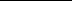 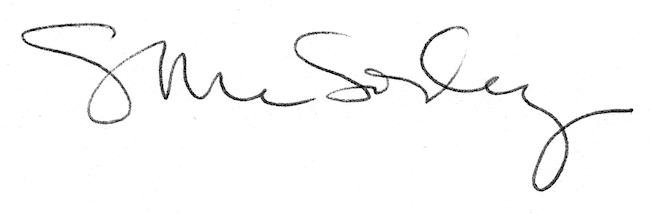 